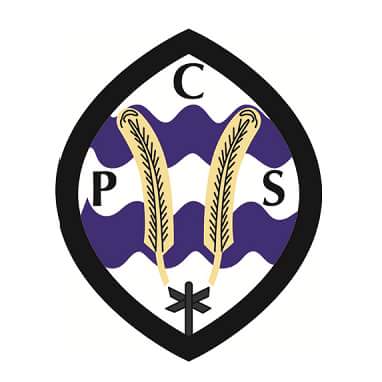 Crossgates Primary School & NurserySchool Improvement Plan 21-22(following on from the Agile Action Plan in 20-21)August 2021School P1-7Whole School – Digital CultureNursery National Improvement Framework Priority:     Improvement in children and young people’s health and wellbeing leading to improvement in attainment.National Improvement Framework Priority:     Improvement in children and young people’s health and wellbeing leading to improvement in attainment.National Improvement Framework Priority:     Improvement in children and young people’s health and wellbeing leading to improvement in attainment.National Improvement Framework Priority:     Improvement in children and young people’s health and wellbeing leading to improvement in attainment.National Improvement Framework Priority:     Improvement in children and young people’s health and wellbeing leading to improvement in attainment.Focused Priority:    Improvement in emotional wellbeing and resilience skills and personalised support . Continuing with the work that we started in 2019-20 which had to be changed due to the pandemic. This will be a full year focus as it was in 2019-20 until lockdown started.Focused Priority:    Improvement in emotional wellbeing and resilience skills and personalised support . Continuing with the work that we started in 2019-20 which had to be changed due to the pandemic. This will be a full year focus as it was in 2019-20 until lockdown started.Focused Priority:    Improvement in emotional wellbeing and resilience skills and personalised support . Continuing with the work that we started in 2019-20 which had to be changed due to the pandemic. This will be a full year focus as it was in 2019-20 until lockdown started.Focused Priority:    Improvement in emotional wellbeing and resilience skills and personalised support . Continuing with the work that we started in 2019-20 which had to be changed due to the pandemic. This will be a full year focus as it was in 2019-20 until lockdown started.Focused Priority:    Improvement in emotional wellbeing and resilience skills and personalised support . Continuing with the work that we started in 2019-20 which had to be changed due to the pandemic. This will be a full year focus as it was in 2019-20 until lockdown started.HGIOS4 Quality IndicatorsHGIOS4 Quality IndicatorsHGIOS4 Quality IndicatorsHGIOS4 Quality IndicatorsHGIOS4 Quality Indicators1.1 Self-evaluation for self-improvement3.1 Ensuring wellbeing, equality and inclusion        2.4 Personalised Support1.1 Self-evaluation for self-improvement3.1 Ensuring wellbeing, equality and inclusion        2.4 Personalised Support1.1 Self-evaluation for self-improvement3.1 Ensuring wellbeing, equality and inclusion        2.4 Personalised Support1.1 Self-evaluation for self-improvement3.1 Ensuring wellbeing, equality and inclusion        2.4 Personalised Support1.1 Self-evaluation for self-improvement3.1 Ensuring wellbeing, equality and inclusion        2.4 Personalised SupportExpected ImpactStrategic Actions PlannedResponsibilitiesMeasure of Success(Triangulation of Evidence)TimescalesImproved resilience/mental wellbeing for children who are struggling with anxiety etc. While there will be a targeted approach there will also be a universal approach in some aspects.Re-establish the outdoor learning programme for targeted children that we started in 2019. Nurture grps including Kitbag and Lego therapyTreehouse project for identified P6 and P7 boys (cluster OMM project). Aspects of Tree house will also be available to be used universally by all childrenRevisit/refresh – mindfulness, School Resilience programme, school values, class charter, Connected, Compassionate Classroom etcCreate more opportunities for collaborative work, especially  between composite classes, e.g outdoor learning, committeesJT (PT) & KM (SSA)LG (SfL) to identify groups in consultation with CTsPSAs to lead nurture grps with targeted children, supported by JT/LG – move towards independent grps with children leadingCTs to become familiar with Treehouse and to incorporate it into H&WB programAll CTs to become familiar with past and present/resources & approaches used in school.Pre and post assessments/ questionnaires Comments from childrenObservationsEvidence from TreehousePupil focus groupsTargeted outdoor learning will be on-going throughout the school year, one day a week. Groups will have 6-8 week blocks. Some children may have more than 1 block depending on needNurture groups will be needs based and on-going throughout the yearInput for staff on Treehouse (from ToK) early in term 1. P6/7 program starts in term 2The approach that all staff use to ensure inclusion for all learning in order to raise attainment is consistent and effective and is based on professional knowledge.Audit and review of current practise of supporting children with ASDProfessional learning modules/reading to be completed by CTs and PSAsInput from relevant professionalsExplore if there’s a need for additional resourcesCTs to create individual action plans (tests of change) to reflect learning. These will focus on targeted children.Similar approach later in the year to Dyslexia and ADHDLG (SfL) and SMc (HT) will have responsibility for leading on this priority.Evidence gathering to be part of individual action plans.Regular meetings with CTs/SfL/HT to discuss progress of individualsRegular meetings with SfL/PSAsTracking of attainmentPupil focus groupsThese activities will be linked to collegiate times.PSAs will have time on inservice days to complete professional learning.Ongoing EvaluationOngoing EvaluationOngoing EvaluationOngoing EvaluationOngoing EvaluationNational Improvement Framework Priority: To use technology to raise attainment with a focus on Literacy and Numeracy.National Improvement Framework Priority: To use technology to raise attainment with a focus on Literacy and Numeracy.National Improvement Framework Priority: To use technology to raise attainment with a focus on Literacy and Numeracy.National Improvement Framework Priority: To use technology to raise attainment with a focus on Literacy and Numeracy.National Improvement Framework Priority: To use technology to raise attainment with a focus on Literacy and Numeracy.Focused Priority: To close the attainment gap by using technology to support learners in fulfilling their potential, with a focus on supporting identified individuals                                        Upskill staff in their use of technology to enhance teaching and learningFocused Priority: To close the attainment gap by using technology to support learners in fulfilling their potential, with a focus on supporting identified individuals                                        Upskill staff in their use of technology to enhance teaching and learningFocused Priority: To close the attainment gap by using technology to support learners in fulfilling their potential, with a focus on supporting identified individuals                                        Upskill staff in their use of technology to enhance teaching and learningFocused Priority: To close the attainment gap by using technology to support learners in fulfilling their potential, with a focus on supporting identified individuals                                        Upskill staff in their use of technology to enhance teaching and learningFocused Priority: To close the attainment gap by using technology to support learners in fulfilling their potential, with a focus on supporting identified individuals                                        Upskill staff in their use of technology to enhance teaching and learningHGIOS4 Quality Indicators3.2 Raising attainment and achievement2.4 Personalised supportHGIOS4 Quality Indicators3.2 Raising attainment and achievement2.4 Personalised supportHGIOS4 Quality Indicators3.2 Raising attainment and achievement2.4 Personalised supportHGIOS4 Quality Indicators3.2 Raising attainment and achievement2.4 Personalised supportHGIOS4 Quality Indicators3.2 Raising attainment and achievement2.4 Personalised supportExpected ImpactStrategic Actions PlannedResponsibilitiesMeasure of Success(Triangulation of Evidence)TimescalesAll children are effectively supported to fulfil their potential through the use of technology.Staff to be upskilled in digital technology to enhance their learning and teaching.Learning Support and SLT consultations with CTs to identify children whose attainment could be improved via ICT.Staff to be surveyed to identify areas of strength and development needsSchool enrolled in Digital Cultures programme.School enrolled in Digital Award programme.HT & LGJT & LGJT & LGLGTracking identified individuals (attainment and support) throughout the year.Staff to be surveyed at start and end of the year to measure the success of training offered.School and nursery staff to take part in Digital Shortburst programme with the Pedagogy Team.August 2021 and June 2022August 2021 and June 2022November 2021Ongoing EvaluationOngoing EvaluationOngoing EvaluationOngoing EvaluationOngoing EvaluationNational Improvement Framework Priority:     Improvement in attainment, particularly in literacy and numeracy                                                                 Closing the attainment gap between the most and least disadvantaged children and young peopleNational Improvement Framework Priority:     Improvement in attainment, particularly in literacy and numeracy                                                                 Closing the attainment gap between the most and least disadvantaged children and young peopleNational Improvement Framework Priority:     Improvement in attainment, particularly in literacy and numeracy                                                                 Closing the attainment gap between the most and least disadvantaged children and young peopleNational Improvement Framework Priority:     Improvement in attainment, particularly in literacy and numeracy                                                                 Closing the attainment gap between the most and least disadvantaged children and young peopleNational Improvement Framework Priority:     Improvement in attainment, particularly in literacy and numeracy                                                                 Closing the attainment gap between the most and least disadvantaged children and young peopleFocused Priority: Teambuilding – coming together as a new team                               Core provision – audit and refresh to ensure progression and inclusion                                     Focused Priority: Teambuilding – coming together as a new team                               Core provision – audit and refresh to ensure progression and inclusion                                     Focused Priority: Teambuilding – coming together as a new team                               Core provision – audit and refresh to ensure progression and inclusion                                     Focused Priority: Teambuilding – coming together as a new team                               Core provision – audit and refresh to ensure progression and inclusion                                     Focused Priority: Teambuilding – coming together as a new team                               Core provision – audit and refresh to ensure progression and inclusion                                     HGIOELC Quality IndicatorsHGIOELC Quality IndicatorsHGIOELC Quality IndicatorsHGIOELC Quality IndicatorsHGIOELC Quality Indicators1.2 Leadership of Learning2.3 Learning, Teaching & Assessment1.2 Leadership of Learning2.3 Learning, Teaching & Assessment1.2 Leadership of Learning2.3 Learning, Teaching & Assessment1.2 Leadership of Learning2.3 Learning, Teaching & Assessment1.2 Leadership of Learning2.3 Learning, Teaching & AssessmentExpected ImpactStrategic Actions PlannedResponsibilitiesMeasure of Success(Triangulation of Evidence)TimescalesThe ELC Team have shared values and high expectations. There is a supportive and progressive culture where every individual is a pedagogical leader.The core provision (indoor and outdoor) is consistently of a high standard. It is regularly evaluated and changed or added to. The environment provides meaningful and rich contexts and opportunities for all children to develop their learning.Weekly meetings focussing on team approach, operational duties and ELC development.Promote open, professional dialogue. DHT model coaching approach. Challenge questions & Level 5 illustrations (HGIOELCC 2.3) used to for self-evaluation and shared understanding of vison.Core Provision doc used to audit.Revisit building/realising the Ambition for inspiration and clear directiveEach EYO to assume responsibility for the development of one area. DHT overall responsibility for the TeamAll ELC staff to engageEvery EYO to lead on development of one area.Responsible for researching, designing, implementing and evaluating area.Will be required to share the learning.DHT to moderate.Observed in daily interactions.Meeting agendas and minutes.Team views collected anonymously.PLJ observations of playPhotographic evidence of changeViews of childrenExternal lens - views of EYDO, NT, PTInSET group session (Aug)Weekly meetingsTeam building on InSET daysTerm 1: Audit Core provision/ ELC environmentTerm 2: Research/Plan/ Develop areaTerm 3: Evaluate Impact/Add to and change provisionGather children’s viewsTerm 4: Share the learning with TeamPlan next stepsOngoing EvaluationOngoing EvaluationOngoing EvaluationOngoing EvaluationOngoing Evaluation